Rys. nr 12Szafa na akta jednodrzwiowa.Wymiary:szerokość: 600 mmgłębokość: 435 mmwysokość: 1990-2000 mmWieniec szafy wykonany z blachy stalowej o gr.0,8 mm, wieniec dolny z blachy ocynkowanej. Pozostałe elementy z blachy 0,6 mm. Pojedyncze drzwi skrzydłowe ze schowanymi zawiasami z blachy o gr.0,8 mm. Uchwyt drzwiowy z zamkiem zabezpieczającym. Szafa posiada cztery przestawne co 25 mm półki. Maksymalne obciążenie półki 60 kgWaga: 43 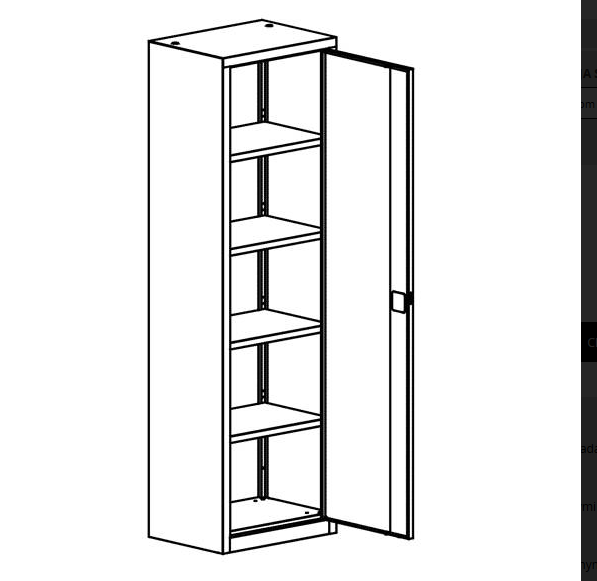 